السيرة الذاتية   curriculum vitaeالبيانات الشخصيةالبيانات الشخصيةحسن هادي سلمان خوير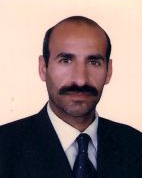 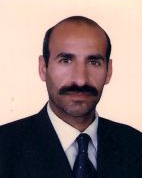 الإسم الكامل1/3/1968تاريخ الميلادجامعة الفرات الاوسط التقنية / الكلية التقنية الهندسية - النجفالعنوان /مكان العمل07818960993الهاتف المحمولeng.hassanhadi@yahoo.comالبريد الإلكترونيالمؤهلات العلميةالمؤهلات العلميةالمؤهلات العلميةالمؤهلات العلميةالمؤهلات العلميةالمؤهلاسم الجامعةالمجال- التخصصالمكان/البلدسنة التخرجبكلوريوسالجامعة التكنولوجيةالهندسة الكيمياويةبغداد - العراق1989ماجستيرالجامعة التكنولوجيةالهندسة الكيمياويةبغداد - العراق2003دكتوراهبوليتكنيكا في بوخارستالهندسة الكيمياوية – السلامة والامان الصناعيبوخارست - رومانيا2017			الخبرة  العلمية			الخبرة  العلمية			الخبرة  العلميةالوظائف  والمناصب التي عمل بها(من تاريخ - إلى تاريخ) استعراض المهام الرئيسية للوظيفة أو المنصبمهندس – رئيس مهندسين (وزارة الصناعة) 1990- 2006مهندس مشروع البيوتادين (بتروكيمياويات2)مهندس تنفيذ لمشروع المضافات الخرسانيةمهندس تشغيل لعدة مصانعمهندس استشاري شركة الصناعات التعدينية والعزل المائيتدريسي قسم ميكانيك القدرة (وزارة التعليم العالي والبحث)2006 -مسؤول المختبراتمسؤول المكتبةمسؤول الادارةمسؤول الشعبة العلميةمدير قسم المتابعةمجالات الاهتمامات البحثيةمجالات الاهتمامات البحثيةتدوير المخلفات الطاقة والحرارياتالاشراف على طلبة الدراسات العلياالاشراف على طلبة الدراسات العلياالاشراف على طلبة الدراسات العلياعنوان الاطروحةللفترة من-الىاسم الطالب والعنوانالنشاطات العلمية والمؤلفات والبحوث المنشورة  (كتاب –مجلة- مؤتمر)النشاطات العلمية والمؤلفات والبحوث المنشورة  (كتاب –مجلة- مؤتمر)النشاطات العلمية والمؤلفات والبحوث المنشورة  (كتاب –مجلة- مؤتمر)النشاطات العلمية والمؤلفات والبحوث المنشورة  (كتاب –مجلة- مؤتمر)No.عنوان البحثجهة النشرتاريخ النشر1-استخدام قارن مطاطي من اعادة تدوير الاطارات في اجزاء ربط المحرك مع المولد الكهربائيمجلة القادسية20112-Fuel type and accident condition influence on bleve fire consequences from an industrial chemical plantRomanian Chemical Engineering Society Bulletin20143-Proximity risk assessment for two sensitive chemical plants based on the accident scenario consequence analysisAsia-Pacific Journal of Chemical Engineering20144-Accident condition influence on its effects and consequences for two case studies: A BLEVE fire from a maleic anhydride production plant, and a puff release from an industrial aniline synthesis reactorU.P.B. Sci. Bull., Series B - Chemie, 77B, No. 120155-Fireball coupled with a toxic puff release accident condition influence on consequences and possible domino effect occurrence for two risky neighbouring chemical plantsEnvironmental Engineering and Management Journal20156-Derivation of Pareto optimal operating policies based on safety indices for a catalytic multitubular reactor used for nitrobenzene hydrogenationChemical & Biochemical Engineering Quarterly20167-Accident condition influence on domino effect consequences for two sensitive neighbouring chemical plants10th ELSEDIMA International Conference on “Environmental Legislation, Safety Engineering and Disaster Management20148-Evaluation of runaway risk, accident consequences and Domino effect occurrence for two sensitive neighbouring chemical plants The 20th National Conference with International Participation "PROGRESS IN CRYOGENICS AND ISOTOPES SEPARATION" Calimanesti-Caciulata, Valcea, Romania2014